CURRICULUM VITAE 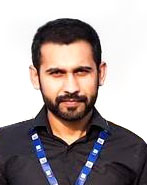 OBJECTIVE: 	An enthusiastic and highly motivated individual who has a clear understanding of the role and responsibilities associated with being a civil engineer. Having the ability to provide support for multiple concurrent priorities, maintain and develop effective working relationships with service users, operational teams, delivery partners and colleagues. he possesses a broad range of technical, personal effectiveness and leadership skills and uses rigorous logic and methods to come up with effective solutions to difficult problems. WORK EXPERIENCE:5 Years of Professional Experience Senior LGSF Designer & Production Supervisor: (Visa Status: Assistant Engineer) 
Liberty Building System Fzc. (ISO 9001:2015 certified Company)
Hameriyah Free Zone, Phase-2, Sharjah, UAE.Duties & Responsibilities Design, Analysis & detailing of Light Gauge Steel Structure (G+2) on FRAME CAD STRUCTURE & 
Production Drawing of FRAME CAD DETAILER.Design & Detailing OF ISO CONTAINER, E-House, PORTA Cabin. Design & Detailing of GA Drawing, Sub-Assembly Drawing & Component Drawings. Making complete working drawings with installation sequence required for execution at site.Fe-roof (Stone Coated Roof Tiles) roofing design & installation.Preparation of BOQ, Bill of Material, Material Report, Estimation of Project.Preparing Management Information Report (MIS)Develop and deliver progress reports, proposals, requirements documentation and presentations.Handling operations of Frame CAD (F-300i, F325iT & TF-350), Hydraulic/Mechanical Press Machines.Leading a team of project Engineer, Supervisor’s for Efficient Planning, scheduling of projects for 
timely completion & compliance at site, maintain site records etc.Manage the entire production process ensure maximum production by optimum utilization of 
equipment, technology & manpower.Preparation of Job card & Daily/Weekly/Monthly production reports preparation.Regular relationship & feedback with team of Purchase, production & designer’s.Prepare Internal QA & QC report step by step & Packaging list.Inspection of material & report preparation.Follow up with purchase, production, and Vendor department in order to make smooth supplies.Taking corrective and preventive action in case of day to Day manufacturing process related 
problemPlan and schedule project timelines and milestones using appropriate tools. Monitor safety procedures; ensure maximum productivity by proper supervision of manpower.Execute all activities in line with production process, strategy and plan.Troubleshooting of Men, Machines & Manpower.GLOBAL STANDARD & CODES.AS/NZ Standard:	AS/NZS 1170, AS/NZ 4600-2005, 				AS 4100-1998, AS 3600-2009, NZS 3101-2006.US Standard: 		IBC-2015, ASCE 07-15, AISC 360-05,Relevant Skills:AutoCAD Professional (2D & 3D) (2012 to latest versions).		 FrameCAD (Intermidate) (Structure & Detailer Professional)	Adobe Photoshop. 							3D Max									Microsoft Office Applications (Word, Excel & Power Point).		 Lumion.									Sketch Up. 								TEKLA (Basics)Software, Hardware, Internet Browsing and Emailing. All Kinds of Software Installation Etc.					 Draftsman: 
Pakistan Engineering Services (PVT) LTD. 
Lahore, Pakistan.Duties & Responsibilities Preparing presentation drawings in AutoCAD.Preparing Drawing for municipality approval.Preparing Working / Shop Drawings.Preparing Detail Drawings.		Detail of different parts of sections and elevations. 		Swimming Pool Detail.		Bath and kitchen Detail. 		Staircase and Baluster Detail. 		Boundary wall Detail.		Reception and bath counter Detail.Preparing Door and Window Schedule & Detail.Preparing Landscape Drawings.Co-ordination of Architectural Drawings with structural & Service Drawings.Responsible for preparing architectural working drawings such as plans.Section and elevations details for residential villas and apartment buildings. As well as municipality approval drawings.It included preparation of drawings from their concept design stage to final presentation drawings and workings for construction.Relevant Skills:AutoCAD Professional (2D & 3D).					 Adobe Photoshop. 							Microsoft Office Applications (Word, Excel & Power Point).		 Software, Hardware, Internet Browsing and Emailing. All Kinds of Software Installation Etc.		EDUCATIONAL BACKGROUND: 	DIPLOMA OF CIVIL ASSOCIATE ENGINEER (DAE)-(3 YEARS): 	Punjab Board of Technical Education Lahore (2010 to 2013)	(Verified by IBCC, PBTA, MOFA, MOFA In PAK & UAE) 	SECONDARY SCHOOL CERTIFICATE (ARMY PUBLIC SCHOOL): 	Federal Board of Intermediate & Secondary Education Islamabad (2008 to 2010)	(Verified by IBCC, FBTE)Languages:English. Urdu. Hindi. PERSONAL INFORMATION:Full Name: Tayyab Ur Rehman.
Nationality: Pakistani.
Marital Status: Single.
Date of Birth:  Dec 17, 1994.
Place of Birth: Sialkot, Pakistan.References: 
	will be provided on demand.Declaration:	I hereby declare that the above-mentioned details are true and accurate in best of my knowledge.Tayyab Ur RehmanHameriyah Free Zone, Phase-2 Sharjah.Contact No.: +971521808446Email address: Tayyab.ghumman26@gmail.com.